Hurá do školySrdečně zveme všechny budoucí prvňáčky do školy, kteří budou přijati k základnímu vzdělávání do ZŠ Křižanská, pracoviště Žákovská, na setkání ve škole.Setkání je zaměřeno na seznámení se dětí s prostředím školy, s budoucími spolužáky a hravé činnosti zaměřené na rozvoj schopností a dovedností usnadňující vstup Vašeho dítěte do školy. Na setkání se děti nebudou učit číst a psát, hlavním cílem kurzu bude zajistit pohodový přechod z MŠ do ZŠ. Termíny lekcí: 29. 5. a 5. 6. vždy od 16:00 – 17:00 hod. S sebou – bačkory, penál s pastelkami, tužkou a nůžkami, pití, sušenka ve školní aktovce nebo batůžku.Přihlášku s sebou přineste na první termín lekce.	Těší se na vás Lenka Novotná a Petra Radimecká-----------------------------------------------------------------------------------------------------------------Základní škola a Mateřská škola Ostašov, Liberec, p. o.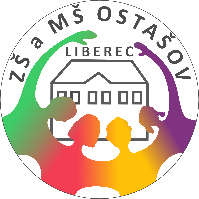 Křižanská 80, Liberec 22, PSČ 460 10, tel.: 604 299 077ID datové schránky: fvtmn8e, IČ: 727 41 791www.zsostasov.cz, info@zsostasov.czbankovní spojení: 54 71 012/0800Přihláška na Hurá do školyJméno dítěte:______________________________________________________________________________________Datum narození: _________________________________________________________________________________Jméno zákonného zástupce _____________________________________________________________________Telefonický kontakt v době konání lekcí _______________________________________________________V Liberci dne 29. 5. 2023                             Podpis zákonného zástupce _______________________